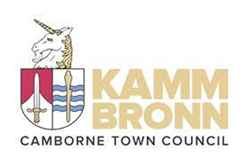 Volume Two (2) Applicant’s OfferInvitation to TenderClosing time and date for return of submission:12:00 hrs on 12/11/21This document must be completed and returned in the published format. Failure to comply with this instruction may result in your Submission being discounted.RETURN EMAIL ADDRESStenders@camborne-tc.gov.ukGeneral NotesThis document should be read in conjunction with the supporting information contained within “Volume 1 - Instructions and Conditions of Tender” and associated documents also referenced.This document and associated documents will form the basis of the Applicants formal tender response.  Care should be taken to ensure that it is completed accurately and all information required submitting a compliant tender is done ahead of submitting any final response. Selection QuestionnaireNotes for completionThe “Council” means the contracting authority, or anyone acting on behalf of the contracting authority, that is seeking to invite suitable candidates to participate in this procurement process.“You” / “Your” refers to the potential supplier completing this standard Selection Questionnaire i.e. the legal entity responsible for the information provided. The term “potential supplier” is intended to cover any economic operator as defined by the Public Contracts Regulations 2015 (referred to as the “regulations”) and could be a registered company; the lead contact for a group of economic operators; charitable organisation; Voluntary Community and Social Enterprise (VCSE); Special Purpose Vehicle; or other form of entity.Please ensure that all questions are completed in full, and in the format requested. If the question does not apply to you, please state ‘N/A’. Should you need to provide additional information in response to the questions, please submit a clearly identified annex.The Council recognises that arrangements set out in section 1.2 of the standard Selection Questionnaire, in relation to a group of economic operators (for example, a consortium) and/or use of sub-contractors, may be subject to change and will, therefore, not be finalised until a later date.  The lead contact should notify the Council immediately of any change in the proposed arrangements and ensure a completed Part 1 and Part 2 is submitted for any new organisation relied on to meet the selection criteria. The Council will make a revised assessment of the submission based on the updated information.For Part 1 and Part 2 every organisation that is being relied on to meet the selection must complete and submit the self-declaration.For answers to Part 3 - If you are bidding on behalf of a group, for example, a consortium, or you intend to use sub-contractors, you should complete all of the questions on behalf of the consortium and/ or any sub-contractors, providing one composite response and declaration.The Council confirms that it will keep confidential and will not disclose to any third parties any information obtained from a named customer contact, other than to contracting authorities defined by the regulations, or pursuant to an order of the court or demand made by any competent authority or body where the Council is under a legal or regulatory obligation to make such a disclosure.SpecificationThis section sets out the requirements for the actual Tender and responses will be evaluated in line with the Award Criteria.  The Applicant attention is further made to the support and guidance details as set out in “Volume 1”. Camborne Town Council is the recipient of external Government funding Town Deal (Town Deal Prospectus).  The funding received totals in the region of £1m to undertake several projects at Park Gerry with aim to enhance multi-user experience.  Overall, the site is 9 acres and the specific projects to be advanced are:Creation of a skatepark / wheeled sports facility. Estimated budget of £640KPathway and accessibility work. Estimated budget of £180K Creation of Multi Use Games area plus, outdoor gym / activity facilities.  Estimated budget of £200kCreation of a ‘Pavilion’ block and Community space, essentially looking to provide a single room, with power / services and a kitchen sink and approximately 2.5m of kitchen worktop for a space to run workshops for up to 15 people and sport team meetings. It is not envisaged any separate toilet for the community space, but there will be three individual unisex cubicles with integrated hand wash facilities within. One of these should be accessible.  The changing rooms will be one each for home and away, plus a changing space for officials. Potentially, shared shower facility to keep space and cost down. to house changing rooms and public toilet facilities, plus a small community group space £90K    Plus, reinstatement of the football pitch (landscaping / posts), creation of a sensory/ memorial garden, wildflower meadows, signage and extending the existing car parking. The overall scheme is to be subject to community engagement and consultation with the specific projects all to be commissioned through further tenders to select and appoint suitable suppliers to undertake the required work.  These further tenders would be based on design and build concept with those suppliers being the Designer as defined under the Construction Design Management Regulations 2015.    Whilst the projects form the overall scheme the works for each project will likely be carried out at differing times and not necessarily concurrent.This quotation is seeking Professional Services from a competent supplier based on RIBA / RICS Stages 1: Preparation and Brief and 2: Concept design and 3: Developed Design and 4: Technical Design: 5 – Construction and stage 6 Handover and close out.The appointed Supplier would act as agent to the Council in providing Professional Services advice and support to advancing the Council’s Town Deal bid for the transformation projects at the amenities site Park Gerry, Camborne.  Typically, the advisory support required by the Council would include:Providing project management support to the Council through the programme;Supporting the Client on Construction Design Management (CDM) Regulations;Concept design work to support the tendering of the various initiatives (noting main design will form part of design and build by others);Support on consultation / engagement with community; Support on regulatory elements including Building Regulations, Planning (including submission of applications) and environmental matters, Fields In Trust - change of use consentFinancial assurance around costs and claims for work carried out by others on the specific projects, plus The contract management of the works undertaken by others.Creating progress reports for council.To work with the appointed Supplier the Council will lead on the following aspectsStakeholder and community Prime Client and contracting party for other suppliers appointed to deliver the specific projects on a design and build basisLead on the procurement elements for the additional specific projects in line with public sector procurement rules Engagement with Funding partiesThe below are pass fail questions, and in the event that you answer “no” to any of the questions then we will not evaluate your tender any further and will not be able to contract with you.Quality CriteriaPrice ScheduleApplicants are required to complete the Schedule 1 - Price.   These costs will form the basis of the Bid submission.  All prices shall be stated in pounds sterling and exclusive of VAT.  If there is no charge for an item, please state none.Fees for work on finalising brief and Stages 1 to 6 of the RIBA / RICS.  Any additional work, will be based on the fee scale for all consultants as set out in the Price Schedule 1.The fee proposal should include all members of the proposed design team.   The team will need to work with the client to gain statutory consents for the scheme and be available to attend relevant meetings and presentations as necessary.Payments to be made on completion of satisfactory sign off on Milestones to stages as outlined in Schedule 1 – Price.Price Validity PeriodAs a minimum, all prices submitted must remain fixed and firm for twelve (12) months from date of Contract commencement.  In support of this, please detail exactly how long your prices will remain fixed and firm for.Price Review ProposalsThe Council does not expect the Applicant to implement any price increases throughout the life of this Contract.  Price ScheduleApplicants are required to complete the Pricing Schedule.   These costs will form the basis of the Bid submission.  All prices shall be stated in pounds sterling and exclusive of VAT.  If there is no charge for an item, please state none.Price Validity PeriodAs a minimum, all prices submitted must remain fixed and firm for twelve (12) months from date of Contract commencement.  In support of this, please detail exactly how long your prices will remain fixed and firm for.Contract RenewalNo Contract once awarded shall be renewed at a higher rate than agreed between the parties through this price review framework or through any other such agreement as submitted to and approved by the Authority in writing. Certificates and DeclarationsConditions of TenderPricing Schedule DeclarationI/We offer to supply the goods or services as per the pricing schedule above, in accordance with the Specification, terms and conditions and all other documents forming the Contract.Certificate of Undertaking and Absence of Collusion or CanvassingCertificate of ConfidentialityCommercially Sensitive InformationThe Authority may be obliged to disclose information in or relating to this Bid following a request for information under the Freedom of Information Act (FOIA) or Environmental Information Regulations (EIR). Please outline in the table below items which you consider are confidential and genuinely commercially sensitive and which should not be disclosed in respect of your Bid.  I declare that I wish the following information to be designated as Commercially Sensitive. The reason(s) it is considered that this information should be exempt under Freedom of Information Act FOIA) or Environmental Information Regulations (EIR) is: Conflict of InterestSignaturesContract for:  Professional Services – Park Gerry, CamborneName of Applicant:ContentsPart 1: Potential supplier informationPlease answer the following questions in full. Note that every organisation that is being relied on to meet the selection must complete and submit the Part 1 and Part 2 self-declaration.Part 1: Potential supplier informationPlease answer the following questions in full. Note that every organisation that is being relied on to meet the selection must complete and submit the Part 1 and Part 2 self-declaration.Part 1: Potential supplier informationPlease answer the following questions in full. Note that every organisation that is being relied on to meet the selection must complete and submit the Part 1 and Part 2 self-declaration.Part 1: Potential supplier informationPlease answer the following questions in full. Note that every organisation that is being relied on to meet the selection must complete and submit the Part 1 and Part 2 self-declaration.Section 1Potential supplier informationQuestion numberQuestionResponseResponse1.1(a)Full name of the potential suppliersubmitting the information1.1(b) – (i)Registered office address (if applicable)1.1(b) – (ii)Registered website address (if applicable)1.1(c)Please mark ‘X’ in the relevant box to indicate your trading statusa public limited company                    1.1(c)Please mark ‘X’ in the relevant box to indicate your trading statusa limited company1.1(c)Please mark ‘X’ in the relevant box to indicate your trading statusa limited liability partnership1.1(c)Please mark ‘X’ in the relevant box to indicate your trading statusother partnership1.1(c)Please mark ‘X’ in the relevant box to indicate your trading statussole trader1.1(c)Please mark ‘X’ in the relevant box to indicate your trading statusother (please specify)1.1(d)Date of registration in country of origin1.1(e)Company registration number (if applicable)1.1(f)Charity registration number (if applicable)1.1(g)Head office DUNS number (if applicable)1.1(h)Registered VAT number1.1(i) – (i)If applicable, is your organisation registered with the appropriate professional or trade register(s) in the member state where it is established?1.1(i) – (ii)If you responded yes to 1.1(i) – (i), please provide the relevant details, including the registration number(s).1.1(j) – (i)Is it a legal requirement in the state where you are established for you to possess a particular authorisation, or be a member of a particular organisation in order to provide the services specified in this procurement?1.1(j) – (ii)If you responded yes to 1.1(j) – (i), please provide additional details of what is required and confirmation that you have complied with this.1.1(k)Trading name(s) that will be used if successful in this procurement1.1(l)Please mark ‘X’ in the relevant box to indicate whether any of the following classifications apply to youVoluntary, Community and Social Enterprise (VCSE)1.1(l)Please mark ‘X’ in the relevant box to indicate whether any of the following classifications apply to youSheltered workshop1.1(l)Please mark ‘X’ in the relevant box to indicate whether any of the following classifications apply to youPublic service mutual1.1(m)Are you a Small, Medium or Micro Enterprise (SME)?1.1(n)Details of Persons of Significant Control (PSC), where appropriate (Please enter N/A if not applicable)Details of Persons of Significant Control (PSC), where appropriate (Please enter N/A if not applicable)Details of Persons of Significant Control (PSC), where appropriate (Please enter N/A if not applicable)1.1(n)Name:1.1(n)Date of birth:1.1(n)Nationality:1.1(n)Country, state or part of the UK where the PSC usually lives:1.1(n)Service address:1.1(n)The date they became a PSC in relation to the company (for existing companies the 06 April 2016 should be used):1.1(n)Which conditions for being a PSC are met:1.1(n)Over 25% up to (and including) 50%1.1(n)More than 50% and less than 75%1.1(n)75% or more1.1(o)Details of immediate parent company (Please enter N/A if not applicable)Details of immediate parent company (Please enter N/A if not applicable)Details of immediate parent company (Please enter N/A if not applicable)1.1(o)Full name of the immediate parent company:1.1(o)Registered office address (if applicable):1.1(o)Registration number (if applicable):1.1(o)Head office DUNS number (if applicable):1.1(o)Head office VAT number (if applicable):1.1(p)Details of ultimate parent company (Please enter N/A if not applicable)Details of ultimate parent company (Please enter N/A if not applicable)Details of ultimate parent company (Please enter N/A if not applicable)1.1(p)Full name of the ultimate parent company:1.1(p)Registered office address (if applicable):1.1(p)Registration number (if applicable):1.1(p)Head office DUNS number (if applicable):1.1(p)Head office VAT number (if applicable):Please note: A criminal record check for relevant convictions may be undertaken for the preferred suppliers and the Persons of Significant Control of them.Please note: A criminal record check for relevant convictions may be undertaken for the preferred suppliers and the Persons of Significant Control of them.Please note: A criminal record check for relevant convictions may be undertaken for the preferred suppliers and the Persons of Significant Control of them.Please note: A criminal record check for relevant convictions may be undertaken for the preferred suppliers and the Persons of Significant Control of them.Please provide the following information about your approach to this procurement.Please provide the following information about your approach to this procurement.Please provide the following information about your approach to this procurement.Please provide the following information about your approach to this procurement.Section 1Bidding modelQuestion numberQuestionResponseResponse1.2(a) – (i)Are you bidding as the lead contact for a group of economic operators?If yes, please provide details listed in questions 1.2(a) (ii), (a) (iii) and to 1.2(b) (i), (b) (ii), 1.3, Section 2 and 3.If no, and you are a supporting bidder please provide the name of your group at 1.2(a) (ii) for reference purposes, and complete 1.3, Section 2 and 3.Please indicate your answer by marking ‘X’ in the relevant box.Please indicate your answer by marking ‘X’ in the relevant box.1.2(a) – (i)Are you bidding as the lead contact for a group of economic operators?If yes, please provide details listed in questions 1.2(a) (ii), (a) (iii) and to 1.2(b) (i), (b) (ii), 1.3, Section 2 and 3.If no, and you are a supporting bidder please provide the name of your group at 1.2(a) (ii) for reference purposes, and complete 1.3, Section 2 and 3.YesNo1.2(a) – (i)Are you bidding as the lead contact for a group of economic operators?If yes, please provide details listed in questions 1.2(a) (ii), (a) (iii) and to 1.2(b) (i), (b) (ii), 1.3, Section 2 and 3.If no, and you are a supporting bidder please provide the name of your group at 1.2(a) (ii) for reference purposes, and complete 1.3, Section 2 and 3.1.2(a) – (ii)Name of group of economic operators (if applicable)1.2(a) – (iii)Proposed legal structure if the group of economic operators intends to form a named single legal entity prior to signing a contract, if awarded. If you do not propose to form a single legal entity, please explain the legal structure.1.2(b) – (i)Are you or, if applicable, the group of economic operators proposing to use sub-contractors?YesNo1.2(b) – (i)Are you or, if applicable, the group of economic operators proposing to use sub-contractors?1.2(b) – (ii)If you responded yes to 1.2(b)-(i) please provide additional details for each sub-contractor in the following table: we may ask them to complete this form as well.If you responded yes to 1.2(b)-(i) please provide additional details for each sub-contractor in the following table: we may ask them to complete this form as well.If you responded yes to 1.2(b)-(i) please provide additional details for each sub-contractor in the following table: we may ask them to complete this form as well.1.2(b) – (ii)Name:1.2(b) – (ii)Registered address:1.2(b) – (ii)Trading status:1.2(b) – (ii)Company registration number:1.2(b) – (ii)Head Office DUNS number (if applicable):1.2(b) – (ii)Registered VAT number:1.2(b) – (ii)Type of organisation:1.2(b) – (ii)SME (Yes/No):1.2(b) – (ii)The role each sub-contractor will take in providing the works and /or supplies e.g. key deliverables:1.2(b) – (ii)The approximate % of contractual obligations assigned to each sub-contractor:Contact details and declarationContact details and declarationContact details and declarationContact details and declarationI declare that to the best of my knowledge the answers submitted and information contained in this document are correct and accurate.I declare that, upon request and without delay I will provide the certificates or documentary evidence referred to in this document.I understand that the information will be used in the selection process to assess my organisation’s suitability to be invited to participate further in this procurement.I understand that the Council may reject this submission in its entirety if there is a failure to answer all the relevant questions fully, or if false/misleading information or content is provided in any section.I am aware of the consequences of serious misrepresentation.I declare that to the best of my knowledge the answers submitted and information contained in this document are correct and accurate.I declare that, upon request and without delay I will provide the certificates or documentary evidence referred to in this document.I understand that the information will be used in the selection process to assess my organisation’s suitability to be invited to participate further in this procurement.I understand that the Council may reject this submission in its entirety if there is a failure to answer all the relevant questions fully, or if false/misleading information or content is provided in any section.I am aware of the consequences of serious misrepresentation.I declare that to the best of my knowledge the answers submitted and information contained in this document are correct and accurate.I declare that, upon request and without delay I will provide the certificates or documentary evidence referred to in this document.I understand that the information will be used in the selection process to assess my organisation’s suitability to be invited to participate further in this procurement.I understand that the Council may reject this submission in its entirety if there is a failure to answer all the relevant questions fully, or if false/misleading information or content is provided in any section.I am aware of the consequences of serious misrepresentation.I declare that to the best of my knowledge the answers submitted and information contained in this document are correct and accurate.I declare that, upon request and without delay I will provide the certificates or documentary evidence referred to in this document.I understand that the information will be used in the selection process to assess my organisation’s suitability to be invited to participate further in this procurement.I understand that the Council may reject this submission in its entirety if there is a failure to answer all the relevant questions fully, or if false/misleading information or content is provided in any section.I am aware of the consequences of serious misrepresentation.Section 1Contact details and declarationQuestion numberQuestionResponseResponse1.3(a)Contact name1.3(b)Name of organisation1.3 (c)Role in organisation1.3(d)Phone number1.3 (e)E-mail address1.3(f)Postal address1.3(g)Signature (electronic is acceptable)1.3(h)DatePart 2: Exclusion groundsPlease answer the following questions in full. Note that every organisation that is being relied on to meet the selection must complete and submit the Part 1 and Part 2 self-declaration.Part 2: Exclusion groundsPlease answer the following questions in full. Note that every organisation that is being relied on to meet the selection must complete and submit the Part 1 and Part 2 self-declaration.Part 2: Exclusion groundsPlease answer the following questions in full. Note that every organisation that is being relied on to meet the selection must complete and submit the Part 1 and Part 2 self-declaration.Part 2: Exclusion groundsPlease answer the following questions in full. Note that every organisation that is being relied on to meet the selection must complete and submit the Part 1 and Part 2 self-declaration.Section 2Grounds for mandatory exclusionGrounds for mandatory exclusionGrounds for mandatory exclusionQuestion numberQuestionResponseResponse2.1(a)Regulations 57(1) and (2)The detailed grounds for mandatory exclusion of an organisation are set out on this web page, which should be referred to before completing these questions.Please indicate if, within the past five years you, your organisation or any other person who has powers of representation, decision or control in the organisation been convicted anywhere in the world of any of the offences within the summary below and listed on the webpage.2.1(a)Regulations 57(1) and (2)The detailed grounds for mandatory exclusion of an organisation are set out on this web page, which should be referred to before completing these questions.Please indicate if, within the past five years you, your organisation or any other person who has powers of representation, decision or control in the organisation been convicted anywhere in the world of any of the offences within the summary below and listed on the webpage.Please indicate your answer by marking ‘X’ in the relevant box.Please indicate your answer by marking ‘X’ in the relevant box.2.1(a)YesNo2.1(a)Participation in a criminal organisationIf Yes please provide details at 2.1(b)2.1(a)CorruptionIf Yes please provide details at 2.1(b)2.1(a)FraudIf Yes please provide details at 2.1(b)2.1(a)Terrorist offences or offences linked to terrorist activitiesIf Yes please provide details at 2.1(b)2.1(a)Money laundering or terrorist financingIf Yes please provide details at 2.1(b)2.1(a)Child labour and other forms of trafficking in human beingsIf Yes please provide details at 2.1(b)2.1(b)If you have answered yes to question 2.1(a), please provide further details.Date of conviction, specify which of the grounds listed the conviction was for, and the reasons for conviction,Identity of who has been convictedIf the relevant documentation is available electronically please provide the web address, issuing authority, precise reference of the documents.2.2If you have answered Yes to any of the points above have measures been taken to demonstrate the reliability of the organisation despite the existence of a relevant ground for exclusion? (Self-Cleaning)YesNo2.2If you have answered Yes to any of the points above have measures been taken to demonstrate the reliability of the organisation despite the existence of a relevant ground for exclusion? (Self-Cleaning)2.3(a)Regulation 57(3)Has it been established, for your organisation by a judicial or administrative decision having final and binding effect in accordance with the legal provisions of any part of the United Kingdom or the legal provisions of the country in which the organisation is established (if outside the UK), that the organisation is in breach of obligations related to the payment of tax or social security contributions?2.3(b)If you have answered yes to question 2.3(a), please provide further details. Please also confirm you have paid, or have entered into a binding arrangement with a view to paying, the outstanding sum including where applicable any accrued interest and/or fines.Please Note: The Council reserves the right to use its discretion to exclude a potential supplier where it can demonstrate by any appropriate means that the potential supplier is in breach of its obligations relating to the non-payment of taxes or social security contributions.Please Note: The Council reserves the right to use its discretion to exclude a potential supplier where it can demonstrate by any appropriate means that the potential supplier is in breach of its obligations relating to the non-payment of taxes or social security contributions.Please Note: The Council reserves the right to use its discretion to exclude a potential supplier where it can demonstrate by any appropriate means that the potential supplier is in breach of its obligations relating to the non-payment of taxes or social security contributions.Please Note: The Council reserves the right to use its discretion to exclude a potential supplier where it can demonstrate by any appropriate means that the potential supplier is in breach of its obligations relating to the non-payment of taxes or social security contributions.Part 3: Selection questionsPart 3: Selection questionsPart 3: Selection questionsPart 3: Selection questionsSection 8Additional questionsAdditional questionsAdditional questionsQuestion numberQuestionResponseResponse8.1InsurancePlease self-certify whether you already have, or can commit to obtain, prior to the commencement of the contract, the levels of insurance cover indicated below (Please indicate your answer by marking ‘X’ in the relevant box):Please self-certify whether you already have, or can commit to obtain, prior to the commencement of the contract, the levels of insurance cover indicated below (Please indicate your answer by marking ‘X’ in the relevant box):YesNoEmployer’s (Compulsory) Liability Insurance 	= £5m Employer’s (Compulsory) Liability Insurance 	= £5m Public Liability Insurance 		= £5mPublic Liability Insurance 		= £5mProfessional Indemnity Insurance 		= £2mProfessional Indemnity Insurance 		= £2m* It is a legal requirement that all companies hold Employer’s (Compulsory) Liability Insurance of £5 million as a minimum. Please note this requirement is not applicable to Sole Traders.* It is a legal requirement that all companies hold Employer’s (Compulsory) Liability Insurance of £5 million as a minimum. Please note this requirement is not applicable to Sole Traders.8.2Health and safetyHealth and safetyHealth and safety(Please indicate your answer by marking ‘X’ in the relevant box):(Please indicate your answer by marking ‘X’ in the relevant box):YesNoPlease self-certify that your organisation has a Health and Safety Policy that complies with current legislative requirements. Please self-certify that your organisation has a Health and Safety Policy that complies with current legislative requirements. Has your organisation or any of its Directors or Executive Officers been in receipt of enforcement/remedial orders in relation to the Health and Safety Executive (or equivalent body) in the last 3 years? If your answer to this question was “Yes”, please provide details in a separate Appendix of any enforcement/remedial orders served and give details of any remedial action or changes to procedures you have made as a result.The Council will exclude bidder(s) that have been in receipt of enforcement/remedial action orders unless the bidder(s) can demonstrate to the Council’s satisfaction that appropriate remedial action has been taken to prevent future occurrences or breaches.     Has your organisation or any of its Directors or Executive Officers been in receipt of enforcement/remedial orders in relation to the Health and Safety Executive (or equivalent body) in the last 3 years? If your answer to this question was “Yes”, please provide details in a separate Appendix of any enforcement/remedial orders served and give details of any remedial action or changes to procedures you have made as a result.The Council will exclude bidder(s) that have been in receipt of enforcement/remedial action orders unless the bidder(s) can demonstrate to the Council’s satisfaction that appropriate remedial action has been taken to prevent future occurrences or breaches.     If you use sub-contractors, do you have processes in place to check whether any of the above circumstances apply to these other organisations?If you use sub-contractors, do you have processes in place to check whether any of the above circumstances apply to these other organisations?RefPASS / FAIL QUESTIONS – Confirmation that Tender is submitted on the following understanding:Please delete as appropriate1The Professional Services team is required to be hold qualifications in the fields of architecture and/ or landscape architecture and evidence of extensive work operating in these disciplines.Yes / No2You will contract with the Council under the JCT Consultancy Agreement (public sector) 2016 or equivalent. Other professionals will be expected to use the equivalent Contract for their profession (or equivalent).Yes / NoTHE PROFESSIONAL SERVICES TEAM:The Council is seeking a Supplier who can provide the Council with the necessary and proportional advisory support for the duration of the scheme at Park Gerry, Camborne to enable the main projects to be advanced by other contractors on a design and build basis.  The Supplier would be able to provide members of the Team who have proven capability in delivery of support and advice on similar projects in urban, amenity, open space and landscaping settings.The key components of support which the Team would bring would include, but not limited to:Project management support Supporting the Client on Construction Design Management (CDM) Regulations;Feasibility / Concept design work;Support on consultation / engagement with community; Support on regulatory matters, Financial assurance around costs and claims, plus The contract management of the works undertaken by others.The Council would therefore be seeking assurance from the Supplier that they have the necessary capacity to support the Council over the duration of the scheme (anticipated to be an 18 month project) plus the proposed Team members have the appropriate proven experience and qualifications.WHAT DOES A STRONG RESPONSE LOOK LIKE?A strong response should indicate clear details for the Professional Services Team to include the necessary range of professional advisers required to provide the necessary advice and support through from RIBA (or equivalent) Stages 1 - 6, in a manner that provides confidence and assurance around capacity and continuity of the team.  A strong response would clearly indicate that the proposed team has the right blend of professional experience, knowledge and expertise required to work on such a prestigious project.  The response would clearly indicate the roles which the individual team members would bring to project and how this project would benefit from their experience, knowledge and expertise.This experience, knowledge and expertise would also look to demonstrate a clear connection to work on similar projects of similar scale within urban, amenity, open space and landscaping settings and how this would benefit this project ideally with experience of working on grant funded projects.The response would provide detail on how the team would operate and provide assurance and confidence that the assembled team around how that team is set up robustly from a commercial / contractual basis.Where the design team is established from across independent personal or companies the proposal would provide details on who the team is, what companies are involved.We would be looking for details of the key individuals of the teams CV’s and the demonstration through this that they have the right professional experience, knowledge and expertise, and that this is transferable and relevant to this project.  This would include details on what projects that have been involved in and the role that they played.  The individuals indicated should be those that will work on the project.  Additional skills and experience would include:the ability to deal effectively with a range of people;excellent written communication skills;an awareness of related current political and legislative agendas;good awareness of Regulatory elements such as building planning, environmental and community issues negotiating and persuading skills;administrative, time management and budgeting skills;digital media and IT skills;the ability to use initiative and work well in a matrix team;experience of partnership and collaborative working;flexibility and creativity;project management and leadership qualities.Short CV’s of the key personnel who will be working on the project should be submitted – no more than two pages of A4 per consultant. These should highlight key project the person has worked on and should show projects that are similar in type to the required project. CV’s should include qualifications and summary of experience CV’s should state the exact role the consultant had in the quoted projectA strong response would clearly demonstrate assurance that the characteristics (knowledge, skills and experience) of the professional team.   In addition, the response would set out how the respective knowledge, skills and experience would be effectively utilised in delivery of any awarded contract.SUPPLIER RESPONSE:UNDERSTANDING THE BRIEF:The Invitation to Tender documents provides details of the services required and importantly the setting in which those services are to be provided.  As highlighted elsewhere, the support of the appointed Supplier to this Tender is to provide the Council with proportional and timely support to advance a range of projects which other contractors would be undertaking on a design and build basis.  As such some elements such as certain elements of the advice and support required by the Professional Services Team would be expected to be light tough, for example Design Stage would be expected to be light touch as these elements would be expected to form part of Design / Build tenders elsewhere, similarly as indicated the Council would be lead on other elements such as community engagement / consultation and the procurement aspects of the other schemes.In addition, there will be periods of any engagement under the Contract where support required would be more intensive than other stages where little or no resource would be required.Accordingly, please provide your response to demonstrate your understanding of the aims of the scheme, the brief and the role that you would be expected to perform if appointed.We would be looking for you to highlight procedures, major issues, constraints, risks etc., and demonstrate your approach to achieving the objectives and importantly understand the conservation principles to support a successful outcome.WHAT DOES A STRONG RESPONSE LOOK LIKE?A strong response would clearly evidence you understand the role and support which the appointed Professional Services Team would be expected to undertake, the scope and complexity of the overall scheme, the engagement with other contractors and required outcomes.A strong response would include the submission of a methodology for undertaking the work which should include the following elements; How individual consultant team will work efficiently together with their team and others, identifying who is the lead consultant managing the day to day work;What do you see as the main risks to the project success and how you will contribute to managing them;What are the key objectives and elements of work and expertise you bring to them;Any additional work that you anticipate and is clearly not covered in the current tenderA strong response would also indicate an understanding of the proportional nature of the support required and how resources would be flexed appropriately to manage periods of more intense support versus other periods during the scheme duration where little or no active resource input would be needed.  In short, a strong response would demonstrate you fully understand what is required and know how you would go about your role in this project.SUPPLIER RESPONSE:DELIVERY METHOD AND PROGRAMME:Please provide details on how you intend to approach the advisory support in context to the overall programme of work and how this will be taken forward with the Council.  Please include an outline programme plan setting out your indicative support over the various stages.WHAT DOES A STRONG RESPONSE LOOK LIKE?A strong response would clearly indicate an understanding of the requirements as set out and what is necessary at the respective stages of the overall programme.  It will clearly set out the approach to be taken in the respective stages including both sign off from the Council at key stages and wider effective engagement with key stakeholders (e.g. Planning Authority, etc.).A strong response would include an indicative programme and timeline which is credible in relation to the wider expectations of the Council’s vision and objectives.  In addition, the response would provide clarity on expectations around response and delivery timescales for the services provided, as well as details on how issues would be escalated and resolved.  It would set out key milestones with anticipated dates. Any variations with the submitted programme should be explained.SUPPLIER RESPONSE:PARTNERING AND COLLABORATION:As noted elsewhere in this tender pack any resulting Contract with the Professional Services Team will be for support over a period of time (estimated to be 18 months), with a range of partner organisations / community groups, plus a number of different contractors undertaking specific projects on the overall schemeAccordingly successful progress on the project will need to build upon a long-term arrangement across partners, to deliver the overall vision and objectives.  The appointed design team will play a critical part in supporting the Council and key stakeholders achieve the intended outcomes.  As with all such projects it is vital to ensure the right partners who both share the ethos but also understand how to work with other stakeholders in a matrix team setting and advance the project in a way that effectively balances and takes account of the individual stakeholder needs and expectations.Please provide details of your partnering ethos and experience and how you would look to bring your experience of working on complex / matrix collaborative projects to this project.WHAT DOES A STRONG RESPONSE LOOK LIKE?A strong response would be clear on how the Professional Services Team members would work with both the Council and key stakeholders and other contractors, the approach they would adopt and the experience and credentials they have elsewhere which they would bring to this project to make it a success.A strong response would include also an indication of a strong track record regarding successful contract and project management and working collaboratively with key stakeholders.  It would provide confidence on how this track record could successfully be applied in relation to this actual Contract and the expertise which the team would bring to delivery of this in any awarded Contract.This would likely include details on how the Professional Services Team would support the Council in any necessary community engagement and community consultation.  SUPPLIER RESPONSE:CONDITIONS OF TENDERCONDITIONS OF TENDERReference number and Title of Contract: Shall be as per the Reference Number and Title of Contract as detailed on page one (1) of this Volume Two (2) Applicant’s OfferReference number and Title of Contract: Shall be as per the Reference Number and Title of Contract as detailed on page one (1) of this Volume Two (2) Applicant’s Offer1.By submitting a Tender, Applicants are agreeing to be bound by the terms and conditions without further negotiation or amendment.	I/We fully accept the terms and conditions of contract for the provision of goods/works/services2.Having examined the tender documents for the provision of the above goods/works/services, we offer to provide the said goods/works/services in conformity, without qualification, therewith for the sum/sums enclosed at Schedule 5 of this Bid.3.The Authority does not bind itself to accept the lowest or any Tender, and reserves the right to accept a Tender either in whole or in part, for such item or items specified in the Invitation to Tender, and for such place or places of delivery as it thinks fit, each item and establishment being for this purpose considered as tendered for separately.4.I/We the undersigned DO HEREBY UNDERTAKE on the acceptance by the Authority of my/our Tender either in whole or in part, to supply (or perform the services), on such terms and conditions and in accordance with such specifications (if any), as are contained or incorporated in the Invitation to Tender.  I/We agree and declare that the acceptance of this Tender by letter on behalf of the Authority, whether for the whole or part of the items included therein, will constitute a Contract for the supply of such items, I/We agree to enter into a further agreement for the due performance of the Contract, and I/We declare that I am/We are acting as the Delegated Authority for the purposes of signing off this Tender, and therefore, the Contract.CERTIFICATE OF UNDERTAKING  ABSENCE OF COLLUSION OR CANVASSINGThe Applicant shall sign the below Certificate of Undertaking and Absence of Collusion clearly indicating whether they sign as a Consortium or Member of Consortium (Box A), or as a single body and/or individual (Box B) by striking through Box A or B, whichever does not apply.Box A – ConsortiumI/We the undersigned do hereby certify that:- the consortium’s tender is bona fide and intended to be competitive;the consortium has not entered into any agreement with any person outside the consortium with the aim of preventing Tenders being made or asked the amount of another Tender of the conditions or which the Tender is made;the consortium has not informed any person outside the consortium other than the person calling for the Tenders the amount or approximate amount of the Tender except where the disclosure in confidence of the approximate amount of the Tender was necessary to obtain insurance premium or other quotations necessarily required for the preparation of the Tender;the consortium has not caused or induced any person to enter into such an agreement as is mentioned in (b) above or to inform the consortium of the amount or the approximate amount of any rival Tender for the Contract.the consortium has not and will not canvass or solicit any Member, Officer or employee of the Authority in connection with the preparation, submission and evaluation of this Tender or award or proposed award of the Contract and that to the best of my knowledge and belief, no person employed by the consortium or acting on the consortium’s behalf has done or will do such an act.I/We further undertake that the consortium will not do any of the acts mentioned in (b), (c), (d) and (e) above before the hour and date specified for the return of the Tender.Box B – Single Body and/or IndividualI/We the undersigned do hereby certify that:-My/our Tender is bona fide and intended to be competitive and I/we have not fixed or adjusted the amount of the Tender by or under in accordance with any agreement or arrangement with any other person;I/we have not indicated to any person other than the person calling for the Tender amount or approximate amount of the proposed Tender except where the disclosure in confidence of the approximate amount of the Tender was necessary to obtain insurance premium or other quotations necessarily required for the preparation of the Tender;I/we shall have not entered into any agreement or arrangement with any other person that they shall refrain from Tendering or asked the amount of any Tender to be submitted;I/we have not offered to pay or give any sum of money or valuable consideration directly or indirectly to any person for doing or having done  or causing or having caused to be done in relation to any other Tender or proposed Tender for the said work any act or thing of the nature specified and described above.I/we hereby certify that I/we have not and will not canvass or solicit any Member, Officer or employee of the Authority in connection with the preparation, submission and evaluation of this Tender or award or proposed award of the Contract and that to the best of my knowledge and belief, no person employed by me/us or acting on my/our behalf has done or will do such an act.I/we further undertake that I/we will not do any of the acts mentioned in (b), (c) and (d) above before the hour and date specified for the return of the Tender. CERTIFICATE OF CONFIDENTIALITYI/we hereby agree with the Authority that I/we shall not at any time divulge or allow to be divulged to any person any information, confidential or otherwise, relating to information passed to me regarding this project.It is appreciated by the parties that in the event of negotiations in respect of the proposed Contract being entered into between the Authority and my organisation that it may be necessary to share information with colleagues within my organisation.  In this event this confidentiality clause may be waived to allow such information sharing to take place but not further or otherwise.CERTIFICATE OF CONFLICT OF INTERESTI/we hereby notify the Authority that I/we consider the following declaration to be a conflict of interest (Applicant to insert details of the conflict of interest):I/we hereby understand that in accordance with Article 24 of the Public Contract Regulations 2015 that the Authority is obliged to take appropriate measures to effectively prevent, identify and remedy conflicts of interest arising in the conduct of procurement procedures so as to avoid any distortion of competition and to ensure equal treatment of all economic operators.Signed*: Date: Name (in block capitals): Name (in block capitals): In the capacity of: (State official position, i.e. Director, Manager, etc.)In the capacity of: (State official position, i.e. Director, Manager, etc.)*(It must be clearly shown whether the Applicant is a limited company, statutory corporation, partnership or single individual, trading under his own or another name, and also if the signatory is not the actual Applicant, the capacity in which they sign or are employed).*(It must be clearly shown whether the Applicant is a limited company, statutory corporation, partnership or single individual, trading under his own or another name, and also if the signatory is not the actual Applicant, the capacity in which they sign or are employed).